Peruna Mustang’s Budget for SSSR 2016Student Membership Fee:								$    65Student Member Conference Registration Rate:				$  225Estimated Flight Cost:								$1558	Total Estimate:										$1848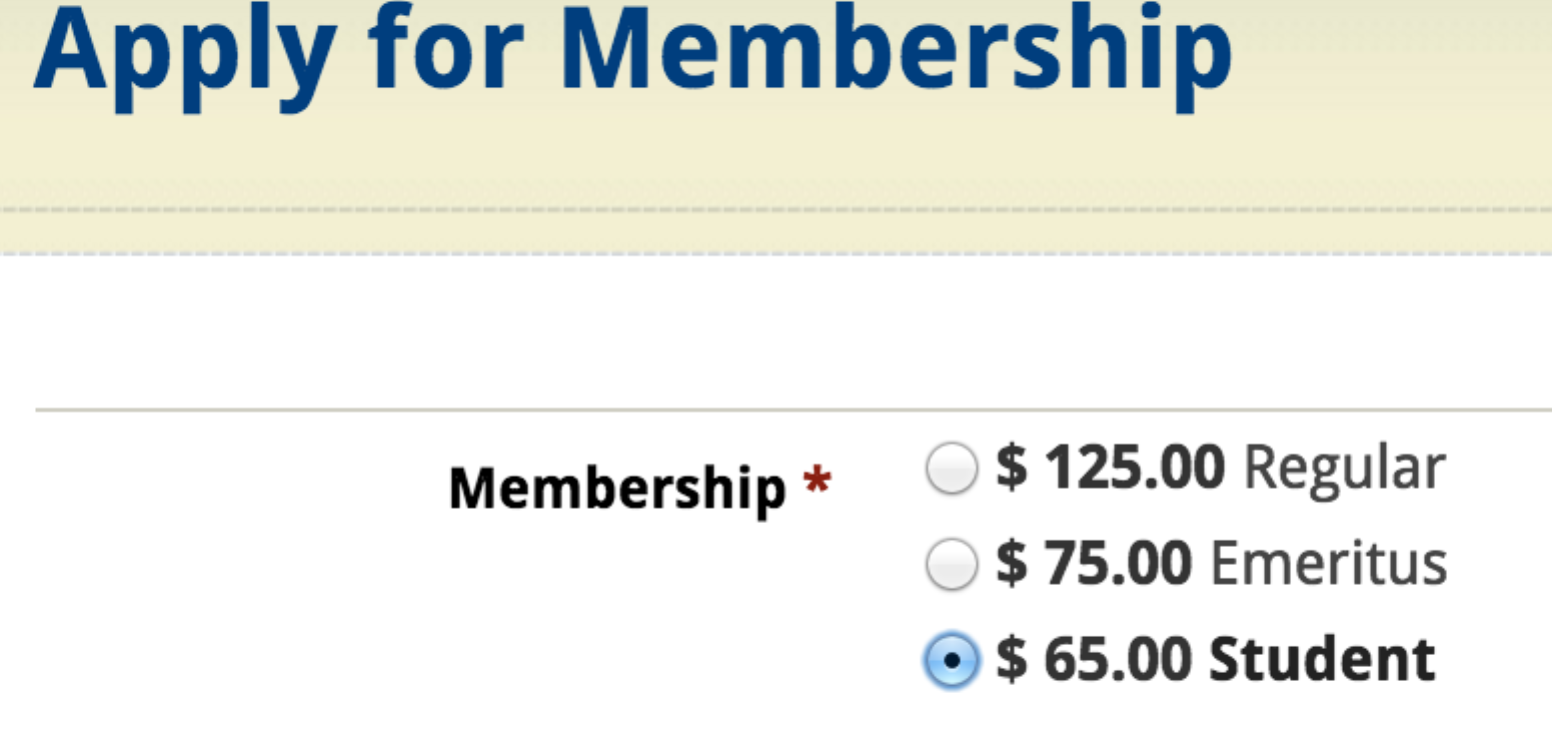 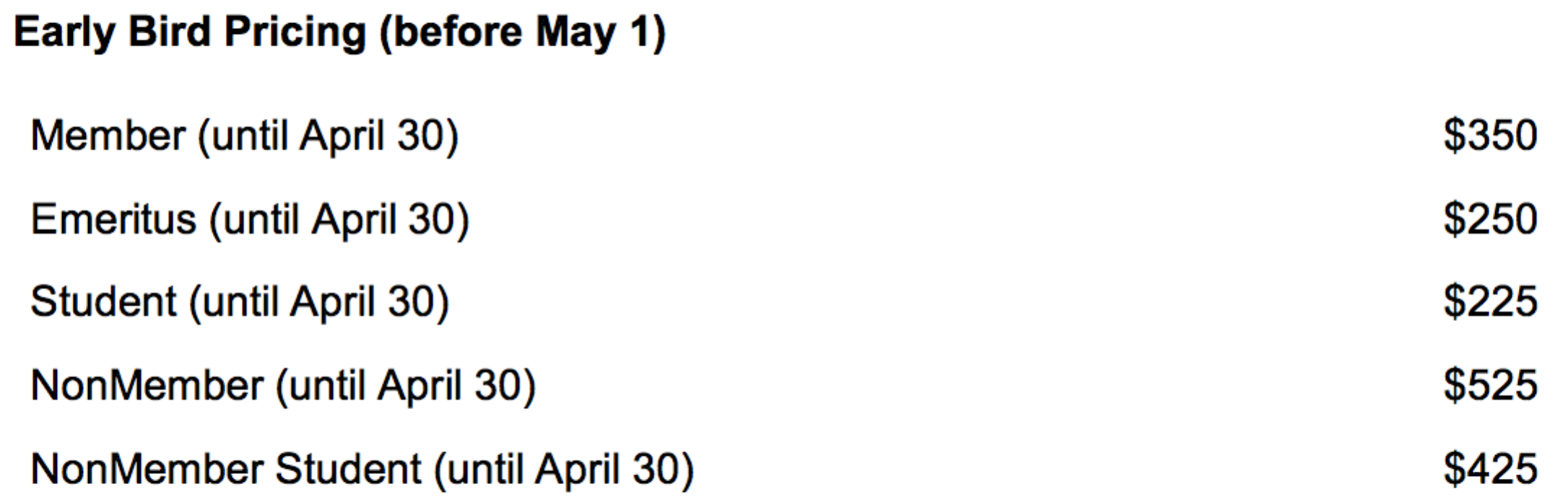 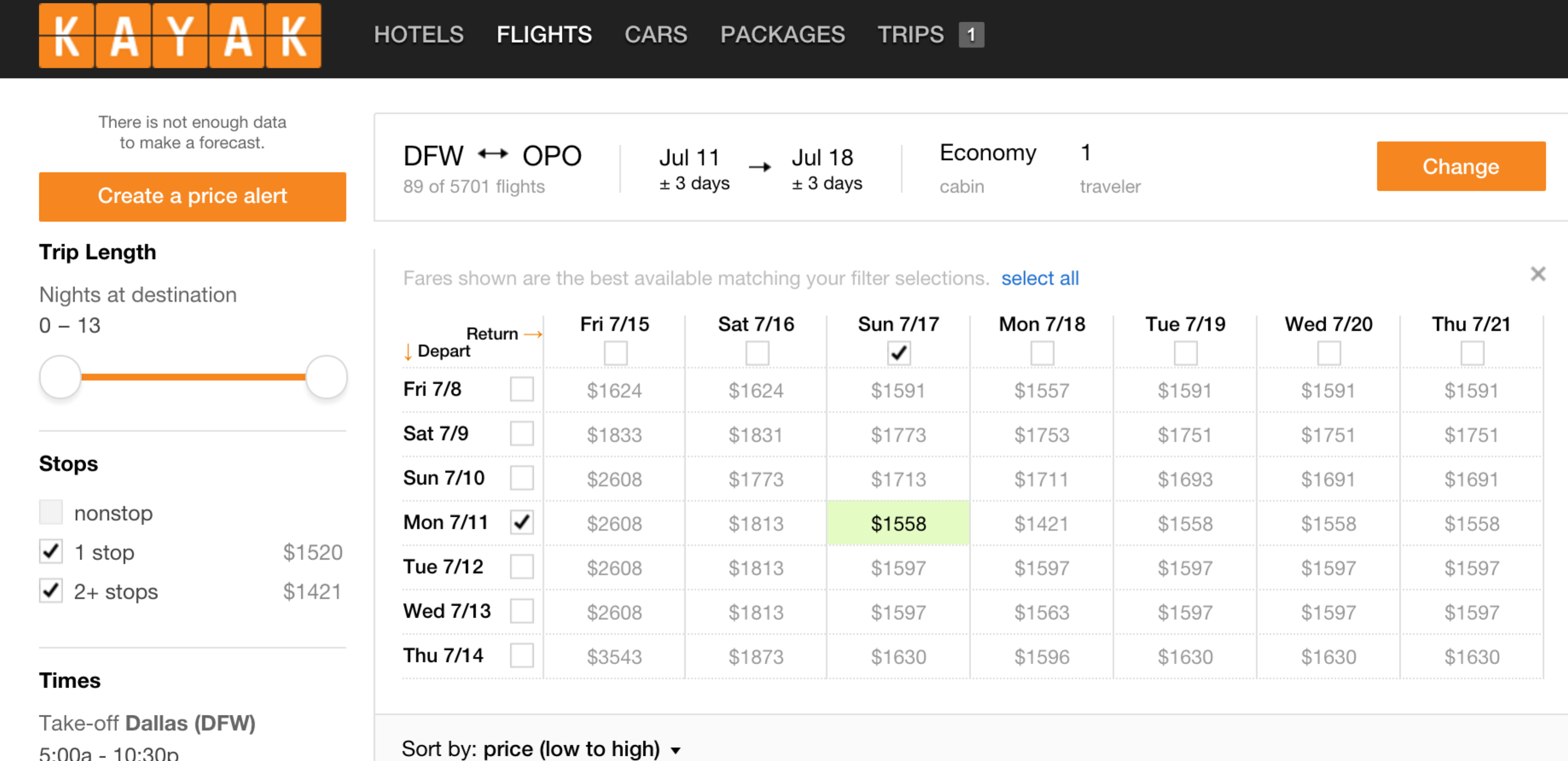 